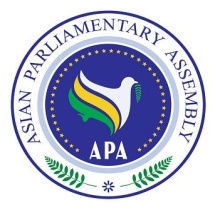 Draft Resolution on Promoting Inter-Faith Dialogue and Harmony among World ReligionsSC- Social/ Draft Res/2019/07         14 February 2019We, the members of Asian Parliamentary Assembly,Recognizing the valuable role of the United Nations Alliance of Civilizations in working towards a more peaceful, more socially inclusive world, by promoting greater understanding, tolerance and respect among civilizations, cultures and beliefs;Recalling with appreciation various global, regional and sub-regional initiatives on mutual understanding  and  interfaith  harmony  including  the  United  Nations  General  Assembly Resolution A/65/PV.34, and also resolution 57/6 of 4 November 2002 concerning the promotion of a culture of peace and non-violence, the International Conference on Environment, Peace and the Dialogue among Civilizations and Cultures, held in Tehran on 9 and 10 May 2005, the Asia- Europe Meeting Interfaith Dialogue on the theme "Building Interfaith Harmony within the International Community", held in Bali, on 21 and 22 July 2005, the High Level Conference on International  and Inter-Religious Dialogue, held in Saint Petersburg, Russia on 3 and 4 July 2014, and the seventh global Forum of the United Nations Alliance of Civilizations, held in Baku, Republic of Azerbaijan, on 26 and 27 April 2016, the VI Congress of the Leaders of World and Traditional Religions, held in Astana on 10-11 October 2018; Mindful of the fact that, Inter-Faith harmony between the different religions of the world in general and Asia, in particular, is of utmost importance for the survival of mankind and the promotion of the culture of peace, security and tolerance;Recognizing the essential role of dialogue among different faiths and religions in enhancing mutual collaboration, harmony and cooperation among their followers;Expressing the need to explore ways and means to intensify Inter-Faith Harmony and resultant cooperation to strengthen the international peace and security to make the world a better place to live;Acknowledging that the moral imperatives of all religions, convictions and beliefs call for peace, tolerance and mutual understanding; Decide to apply for Asian Parliamentary Assembly’s membership to the Group of Friends of the UN Alliance of Civilizations as proposed by Turkey during the 11th General Assembly with a view to contribute the efforts of providing lasting solutions to the rising trends of discrimination, xenophobia and extremism;Maintain that a regular dialogue between the APA Member Parliaments become an effective supplement for addressing the challenges of international ongoing conflicts based on religious differences and discrepancies;Denounce the negative stereotyping of any religious, national or ethnic group and condemn any intentional  and  unintentional  activity  that  leads  towards  the  division  between  the followers of different faiths;Urge all Member Parliaments to harmonize their efforts in promulgating laws and legislations in Asia for improved standards of cooperation between the nations to enhance the patience for the religious beliefs of others;Declare that extremism and terrorism can not be attributed or accredited to any religion or nationality as these are common enemy of all humanity;Consider any form of xenophobia based on belief, faith or ethnic adherence contrary to the merits of inter-faith dialogue has no place in the community of civilized nations;Encourage APA Member Parliaments to consider to provide a respective national legal instrument, with aim of creating a conducive atmosphere for inter-faith dialogue and cooperation as well harmony among world religions; Deplore,  in  the  strongest  terms,  all  atrocities  and  acts  of  violence,  committed  by extremist and terrorist groups under the guise of religions which hold no authentic reference to religious principles and legitimacy in the world, and call upon all states to refrain from providing any support to such groups;Condemn the misuse and distortion of religious beliefs, by extremist groups and their followers, which inflame intra-faith as well as inter-faith  hatred and hold them accountable for instigation of ill-judgment, violence, and brutality against other faithful people; Call upon the international community to be cognizant of humanitarian situations in Asia; Urge  all APA Member  Parliaments  to  intensify  their  efforts  in  utilizing  parliamentary diplomacy for the development of international and regional frameworks to promote best practices which leads towards the inter faith harmony and collaboration;Request the APA Secretary-General to seek the views as well as measures taken by APA Member  Parliaments  to  implement  this  resolution  and  to  report  thereon  to  the  next meeting of the Standing Committee on Social and Cultural Affairs.